Министерство образования и науки Республики Татарстангосударственное  автономное профессиональное  образовательное учреждение«Казанский строительный колледж»                                                        УтверждаюДиректор  А.В.Проснев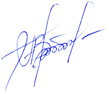 29 августа 2023г.План работы методического советана 2023-24учебный год№ п/п.Вопросы для обсужденияОтветственныеДата1.1.    Обсуждение и утверждение планов работы методического совета, ПЦК, ШНП  на 2023-2024 учебный год.2. Особенности преподавания общеобразовательных дисциплин с учетом профессиональной направленности.3. Проведение аттестации педагогических работников  в 2023-24 учебном году.4. Подготовка  студентов к участию в  ВПР, PISAДенисова О.В.Председатели ПЦК ОДДенисова О.В.Вахонина О.В.Денисова О.В.06 сентября2. Способы и формы организации познавательной деятельности при реализации общеобразовательной подготовки.Проблемы адаптации студентов с ОВЗ в колледже.3.Внедрение ФГОС СПО по специальности 35.02.12 Садово-парковое и ландшафтное строительство.Председатели ПЦК ОД Емелина М.В.Савченко Т.А., Малыгина А.С.11 октября3.1.   Внедрение ФГОС СПО по специальности  46.02.01 Документационное обеспечение управления и архивоведение2.  Профессионализация содержания общеобразовательной подготовки (из опыта работы преподавателей)3.  Организация работы по профилактике правонарушений и употребления ПАВ.Михайлова Р.В.Председатели ПЦК ООДГабдрахманова Ж.А.08 ноября4.1.    Анализ проведения МБОС и СПТ2.  Внедрение ФГОС СПО по специальности  08.02.13 Монтаж и эксплуатация внутренних сантехнических устройств, кондиционирования воздуха и вентиляции3.   Роль ЮНАРМИИ в патриотическом воспитании студентовНиконова В. Ю.Зобов А.Ю.Мусин И.Р.13 декабря5.1.     Взаимодействие колледжа с работодателями как условие качественной подготовки выпускников2.  Формирование ценности семейного образа жизни при реализации профессиональных образовательных программ.3.  Конкурсы профессионального мастерства как инструмент профессионального развития педагогов Мифтахутдинова А.А.Габдрахманова Ж.А.Денисова О.В.14Февраля6.  Влияние социальных сетей на мировоззрение студентов2.   Рассмотрение и утверждение плана Фестиваля науки и творчества. 3. Обеспечение объективности оценки образовательных результатов обучающихся с использованием ресурсов ВСОКОАзизов Р.Х.Денисова О.В.Денисова О.В.10 апреля 7.1.Итоги методической деятельности. 2. Рейтинг педагогических работников по итогам научно-методической деятельности.Денисова О.В.  Председатели ПЦК                        05 июня